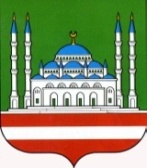                 СОЬЛЖА-Г1АЛИН МЭРИН                  КУЛЬТУРИН  ДЕПАРТАМЕНТ               МУНИЦИПАЛЬНИ БЮДЖЕТАН                    УЧРЕЖДЕНИ              «СОЬЛЖА-Г1АЛИН «ОРГТЕХНИКА»                      КУЛЬТУРАН Ц1А»              Соьлжа-г1ала, Угольная ц1арах 320             Нохчийн Республика, 364006                            Тел.: (8712) 22-63-04                      e-mail: dkorgtehnika@mail.ruНачальникуДепартамента культуры Мэрии г.Грозного	М.С-М. АмаевойОтчето работе МБУ ДК «Оргтехника» по духовно-нравственному и гражданско-патриотическому воспитанию молодежи за IV квартал 2020 гМероприятия по духовно-нравственному и гражданско-патриотическому воспитанию молодежиМероприятия, посвященные Дню рождения Пророка Мухаммада(С.А.С)2 октября в 11-20 в МБУ ДК «Оргтехника» провели час религии «Жизнь пророка Мухаммада». Цель: духовное воспитание детей, привитие любви и уважения к Исламу, познакомить с историей рождения и жизни Пророка Мухаммада.  В ходе мероприятия ведущий  рассказал  о детстве и ранней жизни нашего любимого Пророка Мухаммада (С.А.С). Дети с интересом слушали ведущего.Участники – 2 ч., зрители – 17 ч.16 октября в 14-30 в МБУ ДК «Оргтехника» провели  лекторий «Пророк Мухаммад (С.А.С)». Цель: сформировать представления у подрастающего поколения об основателе ислама-пророке Мухаммаде (С.А.С), узнать о детских и юношеских годах, о качествах его личности и значимости для мусульман. В  ходе мероприятия ведущий  рассказал  о том, как жил  наш любимый Пророк, как начал проповедовать религию - ислам, а также зачитал некоторые хадисы; дети с интересом слушали ведущего.Участники – 2 ч., зрители – 15 ч.29 октября в 14-00 в МБУ ДК «Оргтехника» прочитали Мовлид на день рождения Пророка Мухаммада (С.А.С). Цель: привитие любви и уважения к Исламу, приобщение к мусульманским традициям. В ходе мовлида собравшиеся поминали Всевышнего Аллаха  и пророка Мухаммада(С.А.С).Участники –8 ч., зрители –0 ч.Мероприятия, посвященные Дню города ( 5 октября 2020 г)5 октября в 11-30 в МБУ ДК «Оргтехника» провели выставку ДПИ «Мой город Грозный» . Цель: приобщить детей и молодежи к ценностям культуры, развить и стимулировать творческое самовыражение личности юных дарований.В ходе мероприятия воспитанники клубных формирований показали свои работы  зрителям и гостям. Самые активные участники были награждены грамотами.Участники – 10 ч., зрители – 15 ч.Мероприятия, посвященные Дню молодежи ( 5 октября 2020 г)6 октября в 14-00 в МБУ ДК « Оргтехника»  провели праздничную программу «Планета молодых». Цель: формирование патриотических ценностей молодежи, объединение молодежи в творческой деятельности. В ходе мероприятия воспитанники вокального и  хореографического кружков показали свои праздничные номера, а также для присутствующих была организована игровая площадка.Участники – 10 ч., зрители – 35 ч.Мероприятия, посвященные Дню учителя ( 5 октября 2020 г)7 октября в 14-00 в МБУ ДК «Оргтехника» провели концерт ВИА «Новый город»Цель: развитие эмоциональной сферы и артистизма детей.В ходе концерта воспитанники клубного формирования « Обучение игры на гитаре» сыграли свои  композиции для гостей мероприятия.Участники – 6 ч., зрители – 33 ч.6 ноября  в 15:00 в МБУ ДК «Оргтехника» провели кинолекторий  « Основные вопросы в исламе». Цель: сформировать у детей представление об Исламе, способствовать воспитанию уважения к нашей религии. В ходе кинолектория детям показали небольшое видео про возникновение Ислама, об основных требованиях к мусульманам, а также о пяти главных положениях вероучения. Участники с интересом посмотрели кинолекторий, каждый из детей прочитали наизусть небольшие аяты и суры.Участники – 2 ч., зрители – 15 ч.Мероприятия, посвященные Дню Матери26 ноября в 14-00 в МБУ ДК «Оргтехника» провели праздничный концерт « Мама-луч света!». Цель:  способствовать формированию детско-родительских отношений, формирование семейных традиций.В ходе концертной программы участники клубных формирований подготовили праздничные номера и поздравили мам и бабушек с днем матери. В конце мероприятия дети подарили женской половине открытки с пожеланиями.Участники – 10 ч., зрители – 21 ч.Мероприятия, посвященные Дню народного единства (4 ноября 2020 года)2 ноября в 11-00 в МБУ ДК « Оргтехника» провели выставку рисунков  « В единстве наша сила». Цель: формирование патриотизма у подрастающего поколения и толерантного отношения  к людям других национальностей, популяризация детского художественного творчества.В ходе выставки воспитанники клубного формирования ИЗО, представили свои рисунки посвященные дню народного единства,  выставка была разделена на две возрастные группы: от 7 до 10 лет и от 10 до 14 лет. За участие, детей поощрили грамотами.Участники – 7 ч., зрители – 15 ч.24 ноября в 14-00  в МБУ ДК «Оргтехника» провели дискуссию « Социальные сети». Цель: Выявление всех положительных и отрицательных сторон при работе в социальных сетях. В ходе мероприятия  ведущий рассказал о том, сколько времени можно проводить перед компьютером без вреда на организм.Участники – 3 ч., зрители – 15 ч.29 декабря в 15-00 в МБУ ДК «Оргтехника» провели новогодний праздничный онлайн концерт «Керлачу шарца!». Цель: поддержание и укрепление традиций празднования Нового года, создание праздничной атмосферы. В ходе мероприятия участники клубных формирований приготовили праздничные номера к Новому году. Со сцены звучали песни и стихи, а также воспитанники клубного формирования театрального искусства показали зимнюю сказку.Участники – 8 ч., зрители – 0 ч.Мероприятия, посвященные Дню Героев Отечества 5 декабря  в 14:00 в МБУ ДК «Оргтехника» провели конкурс поделок « Любимый герой». Цель: активизировать совместное творчество, развитие творческих способностей, а также проявление интереса к народным героям. В ходе конкурса участники кружка «ИЗО» и «Резьба по дереву» изготовили из подручных средств, героев Чеченской Республики. По итогам конкурса за лучшие поделки детей наградили грамотами.Участники – 5 ч., зрители –  15 ч.Мероприятия, посвященные Дню Конституции РФ10 декабря в 14-30 в МБУ ДК «Оргтехника» г. Грозного провели тематический час «Я гражданин!» Цель: воспитание чувства уважения, гордости и патриотизма и значимости Конституции. В ходе мероприятия ведущий рассказал о начале праздника Дня Конституции. В мероприятии приняли участия воспитанники клубных формирований вокального искусства и художественного слова.Участники – 7 ч., зрители – 15ч.Директор			                                                                     Х. Ш. УматгериевИсп.: Гирзишева З.Р               ДЕПАРТАМЕНТ КУЛЬТУРЫ                                                                             МЭРИИ г.ГРОЗНОГОМУНИЦИПАЛЬНОЕ БЮДЖЕТНОЕУЧРЕЖДЕНИЕ ДВОРЕЦ КУЛЬТУРЫ«ОРГТЕХНИКА» Г. ГРОЗНОГО  ул.Угольная 320, г. Грозный, Чеченская Республика, 364006, Тел.: (8712) 22-63-04e-mail: dkorgtehnika@mail.ru               ДЕПАРТАМЕНТ КУЛЬТУРЫ                                                                             МЭРИИ г.ГРОЗНОГОМУНИЦИПАЛЬНОЕ БЮДЖЕТНОЕУЧРЕЖДЕНИЕ ДВОРЕЦ КУЛЬТУРЫ«ОРГТЕХНИКА» Г. ГРОЗНОГО  ул.Угольная 320, г. Грозный, Чеченская Республика, 364006, Тел.: (8712) 22-63-04e-mail: dkorgtehnika@mail.ru               ДЕПАРТАМЕНТ КУЛЬТУРЫ                                                                             МЭРИИ г.ГРОЗНОГОМУНИЦИПАЛЬНОЕ БЮДЖЕТНОЕУЧРЕЖДЕНИЕ ДВОРЕЦ КУЛЬТУРЫ«ОРГТЕХНИКА» Г. ГРОЗНОГО  ул.Угольная 320, г. Грозный, Чеченская Республика, 364006, Тел.: (8712) 22-63-04e-mail: dkorgtehnika@mail.ruДата24.12.2020№ исх.